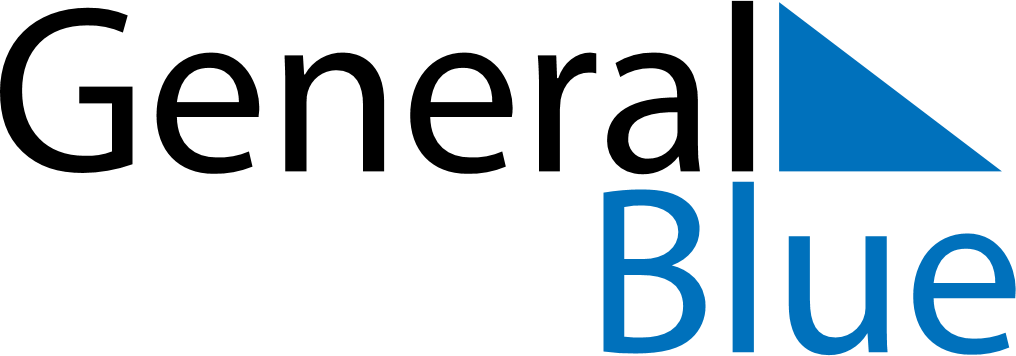 March 2024March 2024March 2024March 2024March 2024March 2024March 2024Ain el Hadjel, M’Sila, AlgeriaAin el Hadjel, M’Sila, AlgeriaAin el Hadjel, M’Sila, AlgeriaAin el Hadjel, M’Sila, AlgeriaAin el Hadjel, M’Sila, AlgeriaAin el Hadjel, M’Sila, AlgeriaAin el Hadjel, M’Sila, AlgeriaSundayMondayMondayTuesdayWednesdayThursdayFridaySaturday12Sunrise: 7:14 AMSunset: 6:39 PMDaylight: 11 hours and 25 minutes.Sunrise: 7:12 AMSunset: 6:40 PMDaylight: 11 hours and 27 minutes.34456789Sunrise: 7:11 AMSunset: 6:41 PMDaylight: 11 hours and 29 minutes.Sunrise: 7:10 AMSunset: 6:42 PMDaylight: 11 hours and 31 minutes.Sunrise: 7:10 AMSunset: 6:42 PMDaylight: 11 hours and 31 minutes.Sunrise: 7:08 AMSunset: 6:42 PMDaylight: 11 hours and 33 minutes.Sunrise: 7:07 AMSunset: 6:43 PMDaylight: 11 hours and 36 minutes.Sunrise: 7:06 AMSunset: 6:44 PMDaylight: 11 hours and 38 minutes.Sunrise: 7:04 AMSunset: 6:45 PMDaylight: 11 hours and 40 minutes.Sunrise: 7:03 AMSunset: 6:46 PMDaylight: 11 hours and 42 minutes.1011111213141516Sunrise: 7:02 AMSunset: 6:47 PMDaylight: 11 hours and 45 minutes.Sunrise: 7:00 AMSunset: 6:48 PMDaylight: 11 hours and 47 minutes.Sunrise: 7:00 AMSunset: 6:48 PMDaylight: 11 hours and 47 minutes.Sunrise: 6:59 AMSunset: 6:49 PMDaylight: 11 hours and 49 minutes.Sunrise: 6:57 AMSunset: 6:49 PMDaylight: 11 hours and 52 minutes.Sunrise: 6:56 AMSunset: 6:50 PMDaylight: 11 hours and 54 minutes.Sunrise: 6:55 AMSunset: 6:51 PMDaylight: 11 hours and 56 minutes.Sunrise: 6:53 AMSunset: 6:52 PMDaylight: 11 hours and 58 minutes.1718181920212223Sunrise: 6:52 AMSunset: 6:53 PMDaylight: 12 hours and 1 minute.Sunrise: 6:50 AMSunset: 6:54 PMDaylight: 12 hours and 3 minutes.Sunrise: 6:50 AMSunset: 6:54 PMDaylight: 12 hours and 3 minutes.Sunrise: 6:49 AMSunset: 6:55 PMDaylight: 12 hours and 5 minutes.Sunrise: 6:47 AMSunset: 6:55 PMDaylight: 12 hours and 7 minutes.Sunrise: 6:46 AMSunset: 6:56 PMDaylight: 12 hours and 10 minutes.Sunrise: 6:45 AMSunset: 6:57 PMDaylight: 12 hours and 12 minutes.Sunrise: 6:43 AMSunset: 6:58 PMDaylight: 12 hours and 14 minutes.2425252627282930Sunrise: 6:42 AMSunset: 6:59 PMDaylight: 12 hours and 16 minutes.Sunrise: 6:40 AMSunset: 7:00 PMDaylight: 12 hours and 19 minutes.Sunrise: 6:40 AMSunset: 7:00 PMDaylight: 12 hours and 19 minutes.Sunrise: 6:39 AMSunset: 7:00 PMDaylight: 12 hours and 21 minutes.Sunrise: 6:37 AMSunset: 7:01 PMDaylight: 12 hours and 23 minutes.Sunrise: 6:36 AMSunset: 7:02 PMDaylight: 12 hours and 26 minutes.Sunrise: 6:35 AMSunset: 7:03 PMDaylight: 12 hours and 28 minutes.Sunrise: 6:33 AMSunset: 7:04 PMDaylight: 12 hours and 30 minutes.31Sunrise: 6:32 AMSunset: 7:04 PMDaylight: 12 hours and 32 minutes.